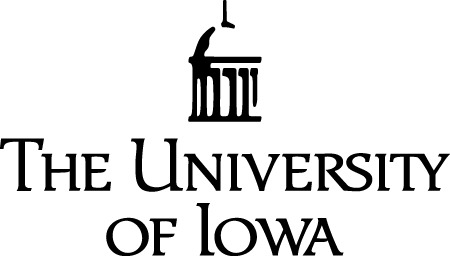 POSITION SUMMARY:Provide a position summary.  If you need more space, please attach a separate sheet.  A position summary consists of concise, qualitative statements crystallizing the basic purpose of the job and rationale for its existence.      UNIVERSAL COMPETENCIES:Universal Competencies are those that apply to all University jobs (P&S, Merit, Merit Supervisory-Exempt, Confidential, and SEIU), support our mission, and are consistent with our core values; they are: Positive Impact/Achieving Results, Service Excellence/Customer Focus and Collaboration and Embracing Diversity. (Insert applicable competency levels required for this position)http://hr.uiowa.edu/competencies/universalFUNCTION STATEMENTS:**Essential and Marginal Column Totals must total 100%.POSITION CONTEXT VARIABLES:Indicate the responsibilities and aptitudes required to perform the essential/primary functions for this position.Comments:      COGNITIVE PROCESSES:Indicate cognitive abilities required to complete the essential functions.Foreign Language Requirements:      Comments:      Physical Activities & RequirementsOccasional lift or Occasional push/pull: The most the employee would ever lift or push/pull.Frequent lift or Frequent push/pull: The amount an employee would lift or push/pull on a repetitive (34-66% of the work day) basis.Constant lift or Constant push/pull: Is rarely applicable.  *Please check with your HR Rep before selecting anything other than N/A. EQUIPMENT, TOOLS, ELECTRONIC AND COMMUNICATION DEVICES, AND SOFTWARE:List the items the employee will use to perform the essential/primary functions.PHYSICAL SURROUNDINGS AND HAZARDS:Indicate which statements are applicable.  Spends approximately 80% or more of time indoors.  Spends approximately 80% or more of time outdoors.  Activities occur inside or outside in approximately equal amounts.  Temperatures may be below 32 degrees for more than one hour at a time.  Temperatures may be above 100 degrees for more than one hour at a time.  Noise is sufficient to cause the employee to shout in order to be heard.  Exposure to vibrating movements to the extremities or entire body.  Risk of bodily injury due to proximity to moving mechanical parts, electrical current, animals, etc.  Conditions that affect the respiratory system or the skin, i.e., fumes, odors, air particles.GENERAL INFORMATION:Comments:       Must a vehicle be driven to perform the essential/primary functions?    YES    NO*Signature of person currently in position.  If "vacant" or "new", leave blank.If you are requesting the establishment of a new Merit position or reclassification of existing Merit position, submit this form to:  Compensation and Classification, 121-11 USB.All merit requisitions must have an EMJFA on file in the hiring department before the requisition will be processed. It is recommended all P & S requisitions have an EMJFA on file in the hiring department at the time of advertising.Comments:      Department: Position Title: Job Code: Incumbent: Position #:: 00000000Requisition #:Essential (Primary) Functions%Marginal (Secondary) Functions%1.      0.001.      0.002.      0.002.      0.003.      0.003.      0.004.      0.004.      0.005.      0.005.      0.006.      0.006.      0.007.      0.007.      0.008.      0.008.      0.009.      0.009.      0.0010.      0.0010.      0.0011.      0.0011.      0.0012.      0.0012.      0.0013.      0.0013.      0.0014.      0.0014.      0.00Essential Column Total**0.00%Marginal Column Total**0.00%YESNOSelect the box under YES or NO to place an "X".  Select the box again to remove the “X”.  Work with frustrating situations: Job objectives are hindered by events beyond the employee's control.Advise: Counsel others based on legal, financial, scientific, technical, or other specialized areas; recommend, guide caution.Coordinate: Negotiate, monitor and organize activities of others to achieve objectives, but without direct authority.Instruct: Teach others, formally or informally.Group activities: Participate in activities requiring interpersonal skills and cooperation with others.Work under time pressure: Rush or urgent time lines.Work on an irregular schedule: Unscheduled overtime, called in to work, unanticipated changes in work paceWork with numerous distractions: Telephone calls, visitors, coworkersHandle multiple assignments, conflicting demands or prioritiesConcentration: Maintain attention to detail over extended period of time, continually aware of variations in changing situationsReaction or response: Quick reaction/immediate response to emergencies of severe consequencesResearch and analysis: Fact-finding, interpretation, investigation in preparing reports or evaluationsAccountability and consequence of error: Responsible for money, equipment, or personnel. Severe consequences to department, University, or coworkers if work objectives are not met.Work independence: Work is preformed independently or with minimal on-site supervision.Supervise: Recruit, screen, hire, assign and/or review work, train and/or evaluate other employees.Confidentiality: Work with confidential information, materials, and records.YESNOSelect the box under YES or NO to place an “X”.  Select the box again to remove the “X”.Inspect products, objects, or materials.Analyze information or data.Plan sequence of operations or actions.Make decisions of moderate to substantial effects, with variety of alternatives and moderate to substantial consequences.Use logic to define problems, collect information, establish facts, draw valid conclusions, interpret information, and deal with abstract variables.Perform basic counting, addition, and subtraction of numbers.Perform calculations using algebra, geometry, and statistics.Comprehend written communication:a. Basic instructions, safety rules, office memoranda at high school graduate level.b. Technical or professional materials, financial or legal reports at post-secondary level.Compose written communication:a. Compose letters or memos using standard business English at high school graduate level.b. Compose and edit report or technical, professional material at post-secondary level.Verbal comprehension:a. Comprehend simple verbal sentences and instructions at high school graduate level.b. Comprehend technical and complex information at post-secondary level.Verbal communication:a. Converse in Standard English at high school graduate level.b. Converse using complex technical or professional English at post-secondary level.PHYSICAL REQUIREMENTSNot at allOccasional     1-33%Frequent  34-66%Constant    67%+KNEELTo bend legs at the knee, come to rest on kneesCROUCH/SQUATTo bend the body down and forward, bending legs and spine  CRAWLMove on the hands, knees and feet	CLIMBAscend/descend ladders, stairs, and rampsSITRemain in a seated positionSTANDRemain on one’s feet in an upright positionWALKMove about on footBENDTo bend downward and forward by bending the spine at the waistTWISTTo turn to either side from the waistREACHCheck all that applyExtend hands and arms           overhead         shoulder         waist         below waistCARRYTo transport an object   PINCH/FINE MANIPULATIONPinch, type, activity with fingersGRASP/GRIPSeize, hold, turn with handsTALKExpress or exchange ideas verballyHEARPerceiving sound by earSEECheck all that applyObtain impressions through the eye           vision clarity greater than 20 feet           vision clarity less than 20 inches           ability to distinguish colorLIFT    UP TON/A5 lbs.10 lbs.15 lbs.20 lbs.25 lbs.30 lbs.35 lbs.40 lbs.45lbs.50 lbs.75 lbs.100 lbs.Occasional (1 – 33%)Check oneFrequent(34 – 66%)Check oneConstant(67%+)Check onePUSH/PULL    UP TON/A5 lbs.10 lbs.15 lbs.20 lbs.25 lbs.30 lbs.35 lbs.40 lbs.45lbs.50 lbs.75 lbs.100 lbs.Occasional (1 – 33%)Check oneFrequent(34 – 66%)Check oneConstant(67%+)Check one1.4.2.5.3.6.Location(s) where work is performed:Location(s) where work is performed:Location(s) where work is performed:Location(s) where work is performed:Location(s) where work is performed:Day/Hour scheduleDay/Hour scheduleDay/Hour scheduleName/ phone of Supervisor to whom this position reports:Name/ phone of Supervisor to whom this position reports:Name/ phone of Supervisor to whom this position reports:Name/ phone of Supervisor to whom this position reports:Name/ phone of Supervisor to whom this position reports:Name/ phone of Supervisor to whom this position reports:Title of Supervisor:Name of person completing form:Name of person completing form:Name of person completing form:Name of person completing form:Date:Signature of incumbent:*Signature of incumbent:*Date: